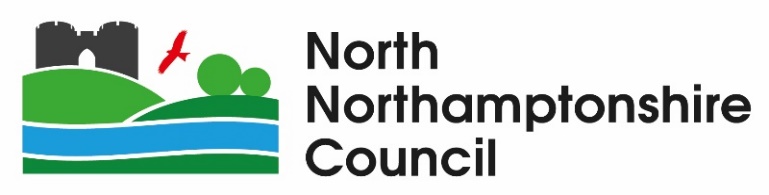 Job Description and Person SpecificationJob detailsJob title: Sweeper driverGrade: Scale point 14-20Reports to: Cleansing Manager/ChargehandResponsible for: n/aDirectorate and Service area: Place & EconomyPurpose of the job Insert a paragraph explaining why the job exists To undertake mechanical sweeping duties within the Wellingborough area in accordance with the requirements of NNC Street Cleansing services.Principal responsibilities (Please make these concise and ideally no more than 8)Driving duties include driving and operating of mechanised road sweepers, and transit pick-upsTo dispose of sweepings, litter etc where directed to do so by the Cleansing Manager.Mechanical sweeping duties will be undertaken on a pre-determined scheduled route and as directed by the Cleansing Manager.Ensuring the best operational relationships between the service and members of the public.To comply with standing instructions for drivers of Council vehicles.To comply with safe working practices and adhere to the Council’s Safety Policy according to the issued safe working arrangements.To carry out additional duties from time to time as instructed by the Cleansing Manager and Supervisor.General responsibilities applicable to all jobsDemonstrate awareness/understanding of equal opportunities and other people’s behavioural, physical, social and welfare needs.Comply with the Council’s policies and procedures including (but not limited to) safeguarding, financial regulations, promotion of equalities, customer care, agreed audit actions and health and safety (ensuring that reasonable care is taken at all times for the health, safety and welfare of yourself and other persons).Understand the councils committment to Corporate Parenting and take responsibility  to support this commitment. Enable the council to be the best corporate parents possible to children and young people in our current and previous care. Carry out any other duties which fall within the broad spirit, scope and purpose of this job description and which are commensurate with the grade of the post.This job description reflects the major tasks to be carried out by the post holder and identifies a level of responsibility at which they will be required to work.  In the interests of effective working, the major tasks may be reviewed from time to time to reflect changing needs and circumstances. Such reviews and any consequential changes will be carried out in consultation with the post holder.Special features of the postIf a DBS Disclosure is required for the role, include the following clause (Delete if not required). This post requires satisfactory clearance of a Disclosure and Barring Service disclosure.If this post is Politically Restricted include the following clause (Delete if not required).Under the Local Government and Housing Act 1989 this post is classified as a politically restricted or sensitive post. Holders of such posts are disqualified from seeking election to or being a member of the House of Commons, the European Parliament, or a Local Authority, other than a Parish CouncilIf this role requires the postholder to be fully vaccinated against Covid-19, include the following clause (Delete if not required). This post requires satisfactory evidence of being fully vaccinated against Covid-19 in line with government guidance.If there are any other special features of the job that need to be in the job description, please indicate them here.Person SpecificationAttributesEssential criteriaDesirable criteriaEducation, Qualifications and TrainingDriving licence C1 EntitlementCertificate of Professional Competence (full CPC)  Safety Awareness Training.Experience and Knowledge2 years minimum driving experience Road SafetyMust be familiar with manual work and lifting practices.Customer Care AwarenessExperience of operating mechanical sweepersKnowledge of streets within the area of operationExperience of Street Cleansing practices.Ability and SkillsReliable and FlexiblePhysically Fit  Able to work as part of a team and on own initiativeEqual OpportunitiesAbility to demonstrate awareness/understanding of equal opportunities and other people’s behaviour, physical, social and welfare needs.Additional Factors